СказкотерапияЕще в древности считалось, что сказка лечит душу человека. А еще сказка учит жизни, и в сказочной форме свою проблему легче увидеть и принять (не так обидно, не так больно). Множество авторов-психологов придумали свои терапевтические сказки и рассказы на все случаи жизни, а родителям остается лишь выбирать те, которые окажут помощь ребенку.Терапевтическая сказка – это сказочная история, построенная определенным образом с учетом конкретных страхов и особенностей ребенка. В таких историях очень важен главный герой, который встречается со своими страхами лицом к лицу. Ведь чем больше знаешь о том, что пугает, тем меньше боишься. По ходу действия главный герой может преодолевать разные препятствия или встречаться с монстрами и чудовищами. Дети с большим энтузиазмом воспринимают истории, где есть персонажи с теми же самыми проблемами, что и у них. Контекст этой истории может быть совсем непохожим на реальную жизнь, поскольку в сказке вполне уместны чудеса и необыкновенные события. Самое главное, чтобы в конце истории главный герой преодолел все препятствия и победил страхи.
 
Часто в терапевтических сказках присутствуют добрые помощники, спешащие на помощь герою. Главного героя могут защищать члены его семьи или животные, волшебные предметы или сказочные персонажи. Они могут наделять его силой и специальными умениями. В терапевтических сказках часто звучат темы дружбы и любви, и одним из основных посланий ребенку является то, что окружающий мир проявляет доброту к человеку.
 
Из терапевтических сказок ребенок узнает, что главному герою помогает и его собственная внутренняя сила. Это могут быть сказки о проснувшейся самостоятельности, вовремя подоспевшей смелости или об обретенной храбрости. Для страхов непереносимо, если герой способен побороться с ними один на один, за счет собственных ресурсов, качеств, умений. Поскольку ребенок отождествляет себя с главным героем, знание его сильных сторон подает пример, придает решимости и поднимает дух ребенку.Рассмотрим типологию сказок, которую предлагает Татьяна Дмитриевна Зинкевич-Евстегнеева:1.     Художественные сказки. К ним относятся сказки, созданные многовековой мудростью народа и авторские истории. Именно такие истории и принято называть сказками, мифами, притчами.2.     Народные сказки. Сюжеты народных сказок многообразны. Среди них можно выделить следующие виды:– Сказки о животных, взаимоотношения людей и животных;       – Бытовые сказки. В них часто рассказывается о превратностях семейной жизни, показаны способы разрешения конфликтных ситуаций. В этих сказках рассказывается о маленьких семейных хитростях.– Сказки о преобразовании. Например, сказка Г.Х. Андерсена «Гадкий утёнок».        – Страшные сказки. Сказки, про нечистую силу. Также сказки – страшилки. Многократно моделируя и переживая тревожную ситуацию в сказке, дети освобождаются от напряжения и приобретают новые способы реагирования. Рассказывание страшилок детям семи лет, необходимо учитывать, что конец должен быть обязательно неожиданным и смешным.– Волшебные сказки. Наиболее увлекательные сказки для тех, кому 6-7 лет.3.     Авторские художественные сказки. Чтобы помочь детям осознавать свои внутренние переживания, желательно выбрать для работы с ними авторскую сказку. В работе с особенными детьми подойдет авторская сказка Мамин-Сибиряк Д. «Серая шейка».4.     Дидактические сказки создаются для подачи учебного материала. Так например, на непосредственно-образовательной деятельности детей можно обучать записывать математические примеры в виде дидактических сказок.5.     Психокоррекционные сказки создаются для мягкого влияния на поведение ребёнка. Психокоррекционную сказку можно просто почитать ребёнку, не обсуждая. Таким образом, мы дадим ему возможность побыть наедине с самим собой и подумать. Если ребёнок захочет, то можно обсудить с ним сказку, проиграть её с помощью кукол, рисунков, песочницы.6.          Психотерапевтические сказки, раскрывающие глубинный смысл происходящих событий. Такие сказки, не всегда однозначны и не всегда имеют счастливый конец, но всегда глубоки и проникновенны.Основные методы, используемые в сказкотерапии:– Рассказывание сказки.– Рисование сказки.– Сказкотерапевтическая диагностика.– Сочинение сказки.– Изготовление кукол.– Постановка сказки.     Для того чтобы сказка или история обрела силу или оказала помощь, необходимо придерживаться определенных правил её создания:1.     Сказка должна быть в чем-то идентичной проблеме ребенка, но не в коем случае не иметь с ней прямого сходства.2.     Сказка должна предлагать замещающий опыт, используя который ребёнок может сделать новый выбор при решении своей проблемы.3.     Сказочный сюжет должен разворачиваться в определенной последовательности: Жили-были. Начало сказки, встреча с её героями.  Для детей 3-4 лет рекомендуют делать главными героями сказок игрушки, маленьких человечков и животных. Примерно с 5-6 лет ребёнок предпочитает волшебные сказки.Сказка – любимый детьми жанр. Она несет в себе важное психологическое содержание, переходящее от одного поколения к другому и не утрачивающее со временем своего значения. Сказка открывает ребенку перспективы собственного роста, дарит надежду и мечты – предощущение будущего, становится неким духовным оберегом детства. Велико значение сказки для поддержания душевного мира детей. Огромные возможности для душевного здоровья младших школьников имеет музыкальная сказка или сказка в музыке (М. Коваль - детская опера «Волк и семеро козлят»; С. Прокофьев - балет «Золушка», симфоническая сказка «Петя и волк»; П. Чайковский - балеты «Щелкунчик» и «Спящая красавица» и др.).сказкотерапия синтезирует многие достижения педагогики и психологии и является хорошим ресурсом обучения и развития.Использование сказкотерапии создаёт условия для гармоничного развития всех участников УВП, их здоровьесбережения и здоровьеразвития.Цель сказкотерапии – решение терапевтических, коррекционных, развивающих, дидактических и релаксационных задач без назидания, путем естественного принятия. Следовательно, сказка – важное, значимое средство здоровьесберегающего урока.Сказка предполагает погружение в особую сказочную обстановку, в которой может проявиться нечто нереализованное. В ней материализуются мечты, появляется чувство защищенности, спокойствия.Сказка, с одной стороны, связана с волшебством, а, значит, с творчеством, с созиданием, с другой стороны - она заставляет задуматься над смыслом и неоднозначностью ситуации. Сказка активизирует и эмоциональные, и когнитивные процессы. Она одновременно учит ребенка осуществлять логические операции и мыслить образами. Таким образом, сказка помогает формировать у учеников целостное мышление.В сказках часто используются волшебные предметы и помощники, оберегающие героев, придающие уверенность в собственных силах. В сказках добро всегда побеждает зло.В сказке герои обычно распределяют обязанности между собой. Каждый берет на себя то, что ему удается делать лучше всех. Данный пример – хорошее средство воспитания и обучения.Сказкотерапия помогает поверить в то, что волшебство может происходить у каждого в душе, улучшая одновременно и внутренний мир человека, и мир вокруг, следовательно, сказка имеет возможность вывести человека на высшие ценности и помочь осознать их.Сказкотерапевтическую работа включает в себя:1. Анализ сказки. Он направлен на осознание, интерпретацию того, что находится за любой сказочной ситуацией, сюжетом и за поведением героя. Основная задача учителя - так спроектировать вопросы, чтобы они подталкивали учеников к осмыслению, размышлению, а не фиксировали результат вспоминания информации.2. Рассказывание сказки. Рассказывание может быть индивидуальным или предлагаться группе детей. При этом вспомнить и рассказать сказку можно от имени любого героя.3. Переписывание сказки или ее дописывание. В сказку могут быть введены другие герои, которые способны изменить ее ход. Учащиеся выбирают тот вариант разрешения сказки, который соответствует их внутреннему состоянию.4. Сочинение сказки. Для усвоения учебной информации учащиеся индивидуально или совместно составляют тематические сказки (по плану учителя, по теме урока или по самостоятельному выбору), для решения проблемных ситуаций, возникающих в классном коллективе могут составляться личностные сказки с использованием метафор. Так же используются сказки, составленные педагогами или совместные детско-взрослые сказки (учитель-ребенок, психолог-ребенок, родитель-ребенок).5. Проигрывание эпизодов сказки. Можно предложить детям сделать постановку сказки, можно проиграть ее с помощью кукол или показать отдельные эпизоды с помощью пантомимы. Данная деятельность дает ученикам возможность прочувствовать эмоционально значимые ситуации, а так же способствует творческому перевоплощению школьников.6. Использование сказки как метафоры. Метафоры способствуют возникновению у детей своих, особенных образов, которые «пробуждают» их мышление, вызывают появление «цепочек» ассоциаций, которые впоследствии обсуждаются и анализируются.7. Рисование по мотивам сказки. Рисование дает возможность целостного восприятия информации, материализует мысли и эмоции.Структура коррекционно-развивающего сказкотерапевтического занятия (по любой сказке)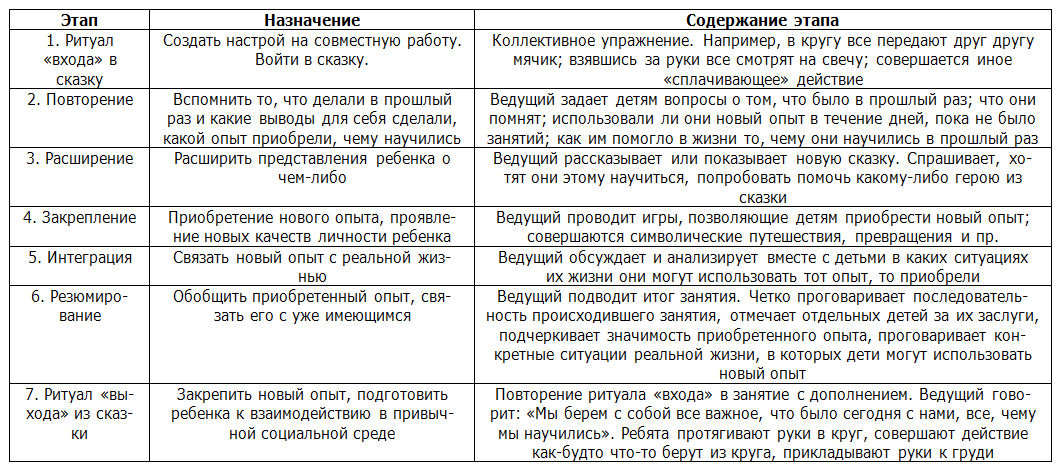 Можно использовать карточки с зачинами сказок. Предложите детям их продолжить. Карточки: В Волшебной стране жил очень красивый Цветок. Многие восхищались его внешней привлекательностью и чудным ароматом и хотели подружиться с ним. Но сам Цветок был такой нежный и чувствительный, что ему становилось плохо, едва кто-то пытался пообщаться с ним: даже прикосновения насекомых приносили ему боль, а запахи других цветов ему совсем не нравились...Жил-был на свете Барабан. Он был веселый и активный и очень любил громкие звуки — грохотал всегда и везде, даже не задумываясь о том, что многим это не нравится. Он громко барабанил за завтраком и во время игр, в сонный час и во время разговоров своих родителей. Даже когда звучала тонкая лирическая музыка, он продолжал стучать свои марши...Зайчик прослыл трусливым даже среди других зайцев, никогда не отличавшихся смелостью. Он боялся не только Волка и темноты, но и новых знакомств, собственного отражения и белых халатов. Чуть что — он забивался в свою норку и дрожал там, проливая слезы над собственной горькой судьбой...Мама-медведица не раз предупреждала своего сына о том, чтобы он не ел ягод с куста, растущего у болота. «Это не малина! Хотя ягоды и очень похожи — они ядовиты!» — говорила Медведица. Но однажды Медвежонок ослушался маму и наелся этих ягод. Он не знал, в чем заключается действие яда: теперь, как только он начинал говорить, раздавались такие ужасные звуки, что все звери вокруг затыкали уши...Один мальчик все время забывал чистить зубы. По этому поводу Зубная щетка очень переживала — ведь она так хотела служить ему верой и правдой, но ее преданность была совершенно не нужна мальчику...В горах жил маленький Источник. Его мама — Подводная Река — хотела, чтобы Источник сумел влиться в воды прекрасного горного озера. Каждый день она собиралась помочь ему найти путь к этому горному озеру, но Источник начинал так волноваться, что вода в нем закипала, а при такой высокой температуре нельзя было течь и впадать в озеро...В давние времена в одном государстве правили король и королева. У них было семь дочерей — одна другой краше. Но самая младшая принцесса, смотрясь по утрам в зеркало, очень переживала и расстраивалась: ее страшно огорчала родинка на щеке. Принцесса была убеждена, что эта родинка так портит ее внешность, что теперь она никому не сможет понравиться...Брел странствующий Принц по какой-то дальней стране и зашел в деревню с очень странным названием - Большие Враки. Никак не ожидал он, что…Маленький скворец давно мечтал учиться летать, но это ему никак не удавалось. И вот однажды, когда он уже потерял надежду, он случайно вывалился из гнезда и со страху так замахал крыльями, что- взлетел. Но когда он оглянулся вокруг, то вдруг понял…Жил-был в глубокой пещере в центре огромной горы Гном, добывавший золото и драгоценные камни. Возвращался он как-то один с работы, неся в мешке запасы драгоценностей, и вдруг услышал… Отправился Иван Царевич вызволять из плена свою возлюбленную Василису, похищенную Змеем Горынычем. И увидел он высоченную башню без дверей. А у подножия башни сидел…У одного Короля было три дочери. Старшие дочери были красивыми, удачливы и любимы отцом. А младшая не слыла красавицей. И в делах ей не везло. Отец не уделял ей внимания. И она чувствовала себя  очень одинокой. И вот однажды…Отправилась как-то Машенька в лес по ягоды и повстречала там удивительного старика, который подарил ей маленькое и с виду ничем не примечательное зеркальце. Взглянула она в зеркальце…Было у сапожника три сына. Младший сын не удался ростом, и поэтому старшие братья насмехались над ним. Отец хотел, чтобы его сыновья тоже стали сапожниками. Но младший, сидя над сапожной колодкой, часто вдруг задумывался о чем-то, и поэтому не получился из него хороший мастер…Однажды маленький Жаворонок выпал из гнезда и свалился в болото. «Где я»- спросил он у Жабы. «В самом прекрасном месте- в болоте,- сказала та.-  И ты будешь наслаждаться здесь всю свою жизнь!» И Жаворонок поверил ей, хотя ему порой так хотелось в небо…В семье львов родился львенок. Папа с мамой его очень любили и старательно оберегали от всех забот, трудностей и опасностей. Они продолжали это делать и тогда, когда Львенок вырос и превратился в Льва…Один Юный Волшебник любил проказничать и совершать разные чудеса без разрешения взрослых. Тогда его мама волшебница взяла свою волшебную палочку и сделала его стеклянным. Теперь благодаря его прозрачности она всегда могла увидеть, что он задумал…Как-то Аленушке Злая Колдунья (которую та считала доброй) подарила волшебное кольцо, способное выполнять любые желания. Аленушка обрадовалась - ведь она не знала, что кольцо исполняет желания с точностью до наоборот: например, пожелаешь здоровья – и сразу заболеешь…К Писателю попала в руки Волшебная Книга. Ее страницы были пусты. Но стоило описать в ней какое-нибудь придуманное событие, как оно происходило в реальности. Даже выдуманные существа и целые народы могли бы появиться на свет, если о них написать в Книге. Но Книга имела еще одну особенность: записанное на ее страницах (а их было ровно сто) нельзя было исправить – ни одной буквы…ЛитератураВачков Игорь Сказкотерапия: теория и практика, Введение в сказкотерапию, 2011г. Зинкевич-Евстигнеева Т.Д., Формы и методы работы со сказками..2011гЗинкевич-Евстигнеева Т.Д., Основы сказкотерапии.2010 г.Капшун О.Н. Игротерапия и сказкотерапия: развиваемся играя, 2011г